ГОСТ 9784-75 Стекло органическое светотехническое листовое (с Изменениями N 1, 2, 3)
ГОСТ 9784-75

Группа Л27
ГОСУДАРСТВЕННЫЙ СТАНДАРТ СОЮЗА ССРСТЕКЛО ОРГАНИЧЕСКОЕ СВЕТОТЕХНИЧЕСКОЕ ЛИСТОВОЕТехнические условияOrganic sheet glass for illumination engineering.
Specifications

ОКП 22 1626
Срок действия с 01.01.77 до 01.01.94*
в части светотехнического органического экструзионного стекла 
размерами 1670х1140 и 1830х1300 мм - с 01.01.79
________________
* Ограничение срока действия снято по протоколу N 3-93 
Межгосударственного Совета по стандартизации,
метрологии и сертификации (ИУС N 5/6, 1993 год). - 
Примечание изготовителя базы данных.     
     
ИНФОРМАЦИОННЫЕ ДАННЫЕ1. РАЗРАБОТАН И ВНЕСЕН Министерством химической промышленности СССР

ИСПОЛНИТЕЛИ
Б.П.Штаркман, И.Н.Резинская, И.В.Пузанова, В.А.Рослякова, В.И.Афанасьева, А.Н.Костюченко, Т.В.Вихрова
2. УТВЕРЖДЕН И ВВЕДЕН В ДЕЙСТВИЕ Постановлением Государственного комитета СССР по стандартам от 14 ноября 1975 г., N 3148
3. Периодичность проверки 5 лет
4. ВЗАМЕН ГОСТ 9784-61
5. ССЫЛОЧНЫЕ НОРМАТИВНО-ТЕХНИЧЕСКИЕ ДОКУМЕНТЫ
6. Срок действия продлен до 01.01.94 Постановлением Госстандарта СССР от 20.10.88 N 3466
7. ПЕРЕИЗДАНИЕ (май 1991 г.) с ИЗМЕНЕНИЯМИ N 1, 2, 3, утвержденными в августе 1981 г., июне 1984 г., октябре 1988 г. (ИУС 10-81, 9-84, 1-89)


Настоящий стандарт распространяется на светотехническое органическое листовое стекло, представляющее собой полимер метилового эфира метакриловой кислоты с добавкой полистирола или поливинилхлорида (для придания полимеру различной степени светорассеяния), получаемый методом блочной полимеризации в формах из силикатного стекла или экструзией низкомолекулярного полиметилметакрилата.

Светотехническое органическое листовое стекло предназначается для изготовления рассеивателей светильников с люминесцентными лампами и лампами накаливания и других изделий светотехнического назначения для нужд народного хозяйства и экспорта.
1. МАРКИ И РАЗМЕРЫ1.1. Светотехническое органическое листовое стекло выпускают следующих марок:

СБ - блочное;

СБПТ - блочное с повышенной теплостойкостью;

СБС - блочное трудногорючее (трудносгораемое);

СЭ - экструзионное;

СЭП - экструзионное прозрачное.

(Измененная редакция, Изм. N 3).
1.2. Стекло марок СБ, СБПТ, СБС и СЭ выпускают замутненным, марки СЭП - прозрачным.
1.3. Стекло марок СБ и СБПТ может выпускаться окрашенным. Цвет стекла согласовывают между изготовителем и потребителем в соответствии с образцом, утвержденным в установленном порядке.
1.4. Стекло марок СЭ и СЭП выпускают гладким и рифленым. Рисунок рифления согласовывают между изготовителем и потребителем в соответствии с образцом, утвержденным в установленном порядке.
1.5. В зависимости от светотехнических показателей светотехническое органическое листовое стекло выпускают пяти групп. Блочное стекло выпускают I-IV группы, стекло марки СБС выпускают только IV группы. Экструзионное стекло выпускают I-V групп.

(Измененная редакция, Изм. N 2).
1.6. Светотехническое органическое блочное стекло должны выпускать в виде листов прямоугольной формы с обрезанными краями линейных размеров, указанных в табл.1. Допускается наличие закругленных углов, длина хорды закругления - не более 100 мм. Допускается непрямолинейность сторон в пределах допусков на линейные размеры.

Таблица 1
Размеры, мм
Примечания:
1. Лист размером 1730х1400 мм изготовляют обрезанным с двух сторон вдоль размера 1730 мм без закругленных углов.
2. По согласованию с потребителем допускается изготовлять блочное стекло в виде необрезанных листов (с наличием прокладочного материала).


(Измененная редакция, Изм. N 3).
1.7. Светотехническое органическое экcтрузионное стекло должно выпускаться в виде листов прямоугольной формы линейных размеров, указанных в табл.2.

Таблица 2
мм
Примечание. По соглашению между изготовителем и потребителем допускается выпускать экструзионное стекло других размеров по длине.


(Измененная редакция, Изм. N 2, 3).
1.8. (Исключен, Изм. N 3).
1.9. Условное обозначение стекла состоит из названия материала "светотехническое органическое стекло", указания марки, светотехнической группы, размеров, цвета.

Пример условного обозначения светотехнического органического стекла - блочного:
Светотехническое органическое стекло СБ, III, 3х1360х1190, красное, сорт 1, ГОСТ 9784-75
То же, экструзионного:
Светотехническое органическое стекло СЭ, II, 4х1500х1200, ГОСТ 9784-75
(Измененная редакция. Изм, N 3).
1.10. В зависимости от марки и толщины листового органического стекла код ОКП должен соответствовать указанному в обязательном приложении 3.
2. ТЕХНИЧЕСКИЕ ТРЕБОВАНИЯ2.1. Светотехническое органическое листовое стекло должно изготовляться в соответствии с требованиями настоящего стандарта по технологическому регламенту, утвержденному в установленном порядке.
2.2. По внешнему виду светотехническое органическое листовое блочное стекло должно соответствовать требованиям, указанным в табл.3.

Таблица 3
Примечание. Полосность на стекле, предназначенном для авиационной промышленности, не допускается.


Характеристика дефектов органического стекла по внешнему виду дана в приложении 4.

Порядок оформления контрольных образцов по внешнему виду листов светотехнического органического стекла приведен в приложении 5.

(Измененная редакция, Изм. N 3).
2.3. По внешнему виду светотехническое органическое листовое экструзионное стекло должно соответствовать требованиям, указанным в табл.4.

Таблица 4

(Измененная редакция. Изм. N 3).
2.4. Цвет стекла марок СБ и СБПТ должен cоответствовать образцам, утвержденным в установленном порядке. Разнотон в пределах партии стекла, предназначенного для авиационной промышленности, не допускается.
2.5. По физико-механическим показателям светотехническое гладкое неокрашенное органическое стекло должно соответствовать нормам, указанным в табл.5.

Физико-механические показатели для рифленого и окрашенного стекла не нормируются.

Таблица 5

(Измененная редакция, Изм. N 3).
2.6. По светотехническим показателям светотехническое гладкое неокрашенное органическое стекло должно соответствовать нормам, указанным в табл.6.

Светотехнические показатели для рифленого и окрашенного стекла не нормируются.

Таблица 6

(Измененная редакция, Изм. N 2).
2.7. (Исключен, Изм. N 1).
3. ПРАВИЛА ПРИЕМКИ3.1. За партию светотехнического органического стекла принимают количество листов одной марки, полученных по одному технологическому режиму и сопровождаемое одним документом о качестве.

Документ о качестве должен содержать:

наименование и товарный знак предприятия-изготовителя;

наименование материала, марку, группу;

номер партии, номинальную толщину;

массу нетто;

дату изготовления;

результаты испытаний или подтверждение о соответствии органического светотехнического листового стекла требованиям настоящего стандарта;

обозначение настоящего стандарта.

Масса партии стекла должна быть не более 5 т, а окрашенного, предназначенного для авиационной промышленности, - не менее 150 кг.

Допускается в партии наличие листов стекла, прошедших испытания у изготовителя с одним обрезанным углом, длина среза которого не должна быть более 200 мм.

(Измененная редакция, Изм. N 3).
3.2. Проверке внешнего вида и размеров подвергают каждый лист партии, проверке толщины - 10% листов от партии.

Для проверки светотехнических показателей отбирают один лист партии.

Для проверки температуры размягчения, ударной вязкости и горючести отбирают один лист от партии каждого номинального размера. Проверку этих показателей изготовитель проводит периодически, но не реже одного раза в месяц, а горючесть - не реже 1 раза в полгода.

(Измененная редакция, Изм. N 3).
3.3. При получении неудовлетворительных результатов испытаний хотя бы по одному из показателей по нему проводят повторные испытания на удвоенном количестве листов, взятых от той же партии.

Результаты повторных испытаний распространяются на всю партию.
4. МЕТОДЫ ИСПЫТАНИЙ4.1. Образцы для испытаний отбирают от полосы, отрезанной от одной стороны листа. Допускается отбирать образцы от углов листа.
4.1а. Толщину, внешний вид, физико-механические и светотехнические показатели определяют на расстоянии не менее 40 мм от края листа.

(Введен дополнительно, Изм. N 3).
4.2. Показатели внешнего вида стекла проверяют невооруженным глазом на расстоянии 250-400 мм от поверхности листа при естественном освещении или освещении лампами дневного света.

Отпечатки от выщелачивания силикатного стекла определяют наложением трафарета, изготовленного из листа плотной бумаги или картона.

Посторонние включения измеряют любым измерительным инструментом, обеспечивающим погрешность измерения не более 0,1 мм.

Неоднородность замутнения блочного стекла, лунки и сыпь экструзионного стекла определяют сравнением с контрольным образцом, утвержденным в установленном порядке.
4.3. Длину и ширину листов стекла измеряют любым измерительным инструментом, обеспечивающим погрешность измерения не более 1 мм.

Толщину измеряют микрометром по ГОСТ 6507-90 или индикатором часового типа по ГОСТ 577-68, по периметру в четырех точках (в середине каждой стороны) с погрешностью не более 0,01 мм.
4.4. Температуру размягчения определяют по ГОСТ 15088-83 при испытательной нагрузке (50±1) Н со скоростью повышения температуры 120 °С/ч.
4.2-4.4. (Измененная редакция, Изм. N 3).
4.5. Ударную вязкость определяют по ГОСТ 4647-80 на пяти образцах типа 3 без надреза и толщине, равной толщине стекла, со скоростью маятника 2,9 м/с в момент удара.

Ударную вязкость экструзионного стекла определяют поперек направления экструзии.

Образцы для испытаний выдерживают при температуре (23±2) °С не менее 3 ч. Испытания проводят при той же температуре.

(Измененная редакция, Изм. N 3).
4.6. Горючесть определяют по ГОСТ 12.1.044-84 методом кислородного индекса.

(Измененная редакция, Изм. N 3).
4.7. Коэффициенты пропускания () и отражения (), а также степень рассеяния () определяют на шаровом универсальном фотометре типа ФШУ (установка ВНИСИ) согласно прилагаемой к нему инструкции. При этом коэффициенты пропускания и отражения измеряют при падении светового пучка под углом 4° к нормали к поверхности образца.

Степень рассеяния () вычисляют по формуле
,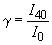 
где  и  - сила света от светового пятна на поверхности измеряемого образца в проходящем свете под углами 40° и 0° к нормали при падении светового пучка перпендикулярно к поверхности образца.

Коэффициент поглощения () вычисляют по формуле:
,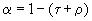 
где  - коэффициент пропускания;

 - коэффициент отражения.

Светотехнические показатели определяют на трех образцах размером не менее 60x60 мм и толщиной, соответствующей толщине стекла.

За результат испытания принимают среднее арифметическое результатов трех параллельных определений с округлением до второго десятичного знака.
4.8. (Исключен, Изм. N 3).
5. УПАКОВКА, МАРКИРОВКА, ТРАНСПОРТИРОВАНИЕ И ХРАНЕНИЕ5.1. Листы блочного светотехнического органического стекла конвертуют или оклеивают с двух сторон оберточной бумагой по ГОСТ 8273-75 или бумагой для оклейки оргстекла по нормативно-технической документации. Экструзионное стекло перекладывают бумагой или полиэтиленовой пленкой, закрывающей всю поверхность листа, по нормативно-технической документации.
5.2. Упакованные в соответствии с п.5.1 листы укладывают в деревянные ящики типа II-1, III-1 ГОСТ 2991-85 или фанерные ящики типа VI ГОСТ 5959-80. На дно и под крышку ящиков помещают листы оберточной бумаги ГОСТ 8273-75. Ящики окантовывают стальной упаковочной лентой толщиной не менее 0,3 мм по ГОСТ 3560-73 или ГОСТ 503-81. Копны ленты скрепляют замком или просечкой.
5.3. Упакованные по п.5.1 или 5.2 листы помещают в универсальные контейнеры по ГОСТ 15102-75, ГОСТ 20435-75, ГОСТ 18477-79 с фиксацией листов распорками или формируют в транспортные пакеты.

Транспортные пакеты формируют на деревянных плоских поддонах по ГОСТ 9078-84, ГОСТ 9557-87, ГОСТ 26381-84, ГОСТ 22831-77.

Допускается формировать транспортные пакеты на деревянных брусках или брусках из отходов производства оргстекла по нормативно-технической документации. При этом стекло укладывают на бруски с применением картонных прокладок сверху и снизу пакета. Размеры пакета в плане должны соответствовать размерам стекла, указанным в табл.1 и 2. Остальные параметры пакета - по ГОСТ 24597-81.

Пакеты скрепляют по ГОСТ 21650-76 металлической лентой по ГОСТ 3560-73 или ГОСТ 503-81.
5.4. Органическое светотехническое стекло, предназначенное на экспорт, упаковывают в соответствии с требованиями заказа-наряда внешнеторгового объединения.
5.5. На каждый упакованный лист светотехнического органического стекла наклеивают ярлык с указанием:

товарного знака и (или) наименования предприятия-изготовителя или его условного обозначения;

наименования материала, марки;

номера партии;

группы;
номинальной толщины;

массы листа;
номера листа;

даты изготовления;

обозначения настоящего стандарта.

Допускается наносить на экструзионное стекло восковым карандашом на расстоянии не более 40 мм от края листа следующие данные:

номер партии;

марку; номинальную толщину;

массу листа;

дату изготовления.
5.6. Транспортная маркировка - по ГОСТ 14192-77* с нанесением манипуляционного знака "Осторожно, хрупкое!".
________________
* На территории Российской Федерации действует ГОСТ 14192-96. Здесь и далее по тексту. - Примечание изготовителя базы данных. 
Продукт не опасен и по ГОСТ 19433-88 не классифицируется.
5.7. При поставке на экспорт транспортная маркировка производится по ГОСТ 14192-77 и заказу-наряду внешнеторгового объединения.
5.8. Светотехническое органическое стекло транспортируют автомобильным или железнодорожным транспортом в крытых транспортных средствах в соответствии с правилами перевозок грузов, действующими на данном виде транспорта.

Допускается по coгласованию с потребителем транспортировать стекло автомобильным транспортом в открытых транспортных средствах, а также без укладки в ящики или контейнеры в упаковке по п.5.1.

Транспортирование оргстекла пакетами - по ГОСТ 26663-85.
5.9. Светотехническое органическое стекло должно храниться в закрытых складах при температуре от 5 до 35 °С, при относительной влажности воздуха не выше 65%.
5.10. Не допускается транспортирование и хранение стекла с химическими продуктами.

Разд.5 (Измененная редакция, Изм. N 3).
6. ГАРАНТИИ ИЗГОТОВИТЕЛЯ6.1. Изготовитель должен гарантировать соответствие качества светотехнического органического стекла требованиям настоящего стандарта при соблюдении потребителем условий хранения.

(Измененная редакция, Изм. N 2).
6.2. Гарантийный срок хранения при условиях по п.5.9 светотехнического органического стекла - 2 года со дня изготовления.

(Измененная редакция. Изм. N 3).7. ТРЕБОВАНИЯ БЕЗОПАСНОСТИ7.1. Светотехническое органическое стекло в обращении безопасно. При длительном воздействии повышенных температур (выше 100 °С) возможно выделение паров метилметакрилата. При переработке органического стекла марки СБС возможно также выделение хлористого водорода.

Предельно допускаемая концентрация метилметакрилата в воздухе рабочей зоны 10 мг/м.

Предельно допускаемая концентрация хлористого водорода в воздухе рабочей зоны 5 мг/ м.
7.2. Светотехническое органическое стекло является горючим материалом.

Для органического стекла марок СБ, СБПТ, СЭ, СЭП:

температура воспламенения °С...260,

температура самовоспламенения °С...460.

Для органического стекла марки СБС:

температура воспламенения °С...315,

температура самовоспламенения °С...445.

Работа со светотехническим органическим стеклом при температуре выше его температуры размягчения должна проводиться в соответствии с принятыми санитарными правилами в помещениях, оборудованных приточно-вытяжной вентиляцией.

(Измененная редакция, Изм. N 3).
ПРИЛОЖЕНИЕ 1 (справочное). Таблица физико-механических показателей светотехнического органического стекла
ПРИЛОЖЕНИЕ 1
Справочное______________
* На территории Российской Федерации действует ГОСТ 4670-91. - Примечание изготовителя базы данных.

Примечание. Переработку светотехнического органического листового стекла производят горячим пневмо- и вакуумформованием, а также механическим способом.

(Измененная редакция, Изм. N 3).
ПРИЛОЖЕНИЕ 2 (справочное). Соответствие обозначений марок светотехнического органического стекла по старой нормативно-технической документации и настоящему стандартуПРИЛОЖЕНИЕ 2
СправочноеПРИЛОЖЕНИЕ 3 (обязательное). Коды ОКП светотехнического органического стекла

ПРИЛОЖЕНИЕ 3
Обязательное
Размеры, мм

(Измененная редакция, Изм. N 3).
ПРИЛОЖЕНИЕ 4 (справочное)
ПРИЛОЖЕНИЕ 4
Справочное

(Введено дополнительно, Изм. N 3).

ПРИЛОЖЕНИЕ 5 (обязательное). Порядок описания, оформления и утверждения контрольных образцов внешнего вида листов светотехнического органического стеклаПРИЛОЖЕНИЕ 5
Обязательное1. Контрольные образцы изготовляет каждое предприятие-изготовитель.

2. Контрольные образцы устанавливаются:

на внешний вид блочного светотехнического органического стекла с наличием допустимой неоднородности замутнения;

на внешний вид экструзионного светотехнического органического стекла с наличием допустимых лунок, сыпи.
3. Контрольные образцы экструзионного стекла с наличием допустимых лунок, сыпи представляют собой пластины органического стекла размером (200±5)х(300±5) мм.
4. Контрольные образцы блочного органического стекла с наличием неоднородности замутнения представляют собой серийные листы органического стекла размером от 1360 до 1750 мм по длине и от 1190 до 1550 мм по ширине.
5. Контрольные образцы отбирают от партий светотехнического органического стекла, выпущенных по утвержденному технологическому регламенту и соответствующие требованиям настоящего стандарта.
6. Контрольные образцы в количестве не менее трех экземпляров, отобранные цехом-изготовителем, представляются на совместное рассмотрение представителей ОТК, Госприемки и согласовываются с основным предприятием-потребителем.
7. На контрольные образцы должны быть прикреплены соответствующие бирки, опломбированные ОТК предприятия-изготовителя и заверенные печатями предприятия-изготовителя, потребителя, Госприемки.

На бирке контрольного образца делается запись о его назначении: "Контрольный образец внешнего вида блочного стекла на допустимую неоднородность замутнения", "Контрольный образец внешнего вида экструзионного светотехнического стекла на допустимые лунки, сыпь".
8. Контрольные образцы хранятся в ОТК предприятия-изготовителя и потребителя.
9. Срок действия контрольных образцов оговаривается при согласовании, но не должен превышать срок действия настоящего стандарта. При внесении изменений в настоящий стандарт контрольные образцы подлежат пересмотру.
10. Контрольные образцы хранят упакованными в полиэтиленовую пленку в отапливаемом помещении вдали от нагревательных приборов.
11. По требованию предприятия-потребителя начальник ОТК предприятия-изготовителя выдает копии утвержденных контрольных образцов, заверенные своей подписью и печатью ОТК.
(Введено дополнительно, Изм. 3).



Электронный текст документа
сверен по:
официальное издание
М.: Издательство стандартов, 1991Обозначение НТД, на который дана ссылкаНомер пункта, подпунктаГОСТ 503-815.2, 5.3ГОСТ 577-684.3ГОСТ 2991-855.2ГОСТ 3560-735.2, 5.3ГОСТ 4647-804.5, Приложение 1ГОСТ 4650-80Приложение 1ГОСТ 4670-77Приложение 1ГОСТ 5959-805.2ГОСТ 6507-904.3ГОСТ 8273-755.1, 5.2ГОСТ 9078-845.3ГОСТ 9557-875.3ГОСТ 11262-80Приложение 1ГОСТ 14192-775.6, 5.7ГОСТ 15102-755.3ГОСТ 15088-834.4ГОСТ 15173-70Приложение 1ГОСТ 15139-69Приложение 1ГОСТ 18477-795.3ГОСТ 19433-885.6ГОСТ 20435-755.3ГОСТ 21650-765.3ГОСТ 22831-775.8ГОСТ 24597-815.3ГОСТ 26381-845.3ГОСТ 26663-855.8Марка стеклаТолщинаТолщинаДлинаШиринаПред. откл. по длине и ширинеНомин.Пред. откл.СБ2,00±0,35От 500 до 1360От 400 до 1190+103,00

4,00±0,503,00

4,00±0,70От 1360 до 1750От 1190 до 15503,00±0,7017301400+20СБПТ2,00±0,35От 500 до 1360От 400 до 1190+103,00

4,00±0,503,00

4,00±0,70Oт 1360 до 1750От 1190 до 1550СБС2,00±0,35От 500 до 1300От 400 до 1150+503,00±0,503,00От 1300 до 1650От 1150 до 1450Номинальная толщинаПред. откл. для гладкого оргстеклаДлинаПред. откл.ШиринаПред. откл.3,00; 3,50; 4,00±0,501400±101200-6015001200-6016701140-4017001200-6018301200-4019001200-60Наименование показателяНаименование показателяНорма для стекла на 1 мповерхности1.Посторонние включения в разбросанном виде:бесцветныеДопускаютсяв виде точек, шт., не более, размером до 1 мм вкл.8от 1,1 до 3 мм3св. 3 ммНе допускаются2.Царапины грубыеНе допускаются3.Царапины негрубые в разбросанном виде, рискиДопускаются4.Лунки, свиль, волнистость, полосностьДопускаются5.Отпечатки от выщелачивания силикатного стеклаНе более трех очагов, каждый из которых должен вписываться в квадрат со стороной не более 60 мм6.Неоднородность замутненияДопускается по контрольному образцу (листу)7.Поверхностные наплывы, отпечатки трещин силикатного стекла, формовая грязьНе допускаются8.Щербины, зазубрины, сколы в кромке листа по месту резки длиной более 4 ммНе допускаютсяНаименование показателяНаименование показателяНорма для стекла на 1 мповерхности1.Посторонние включения в разбросанном виде, шт, не более, размером:до 1 ммДопускаютсяот 1,1 до 3 мм10от 3,1 до 5 мм3св. 5 ммНе допускаются2.Внутренние пузыри в разбросанном виде, диаметром до 1 мм, шт., не более 
33.Царапины грубыеНе допускаются4.Царапины негрубые в разбросанном видеДопускаются5.Лунки, сыпьДопускаются по контрольному образцу6.Волнистость, полосность (в том числе от формующего инструмента), свильДопускаются7.Поверхностные наплывыНе допускаются8.Шероховатость поверхности листа в виде отдельных полос шириной до 30 мм, шт., не более109.Щербины, зазубрины, сколы в кромке листа по месту резки длиной более 4 ммНе допускаются10.ВорсНе допускаетсяНаименования
показателяНаименования
показателяНормы для марок стеклаНормы для марок стеклаНормы для марок стеклаНормы для марок стеклаНормы для марок стеклаблочногоблочногоблочногоэкструзионногоэкструзионногоСБСБПТСБССЭСЭП1.Температура размягчения по Вика, °С, не менее851056590902.Ударная вязкость для номинальных толщин 3,00-4,00 мм, кДж/м, не менее9,89,811,87,87,83.Горючесть (кислородный индекс), %, не менее--23--Внешний видСветотехнические группыНормыНормыНормыСтепень рассеяния Коэффициент пропускания Коэффициент поглощения, , не более1. Прозрачное--Не менее 0,88-2. ЗамутненноеI0,02-0,150,75-0,900,10II0,16-0,400,65-0,850,10III0,41-0,600,55-0,750,10IV0,61-0,800,40-0,650,10V0,65-0,800,20-0,390,10Наименование показателяНормы для марки Нормы для марки Нормы для марки Метод испытанияСБ, СБПТСБССЭ, СЭПТвердость, МПа, не менее12811898ГОСТ 4670-77* (нагрузка 358 Н)Прозрачность при разрыве, МПа, не менее61,754,0-ГОСТ 11262-80 скорость раздвижения захватов машины 5 мм/мин
вдоль экструзии--58,9поперек экструзии--53,0Относительно удлинение при разрыве, %, не менее3,07,0-ГОСТ 11262-80 скорость раздвижения захватов машины 5 мм/минвдоль экструзии--2,0поперек экструзии--1,5Линейная усадка, %, не более2,52,5-Прогрев при температуре +20 °С в течение 2 чвдоль экструзии--3,5поперек экструзии--2,5Массовая доля воды поглощенной образцом, %, не более0,30,30,3ГОСТ 4650-80 (в холодной воде в течение 24 ч)Коэффициент линейного расширения, град71·1080·1071·10ГОСТ 15173-70Плотность при температуре (23+2) °С, кг/м 
1180-12001180-12001180ГОСТ 15139-69 (метод гидростатического взвешивания)Температура горячего формования, °С160-220130-180140-200-Коэффициент теплопроводности, Вт/м·град 
0,180,170,18-Ударная вязкость, кДж/мГОСТ 4647-80вдоль экструзии--9,3Обозначения марокОбозначения марокНомер нормативно-технической документацииПо ГОСТ 9784-75По старой нормативно-технической документацииСБСНГОСТ 9784-75СБПТСНПТГОСТ 9784-75СБСХлоракрил (ХАК)ТУ 6-01-732-72СЭСОЭ, СООЭТУ 6-01-201-68Из Дакрила 2МТУ 6-01-2-377-74СЭПСНЭ, СНОЭТУ 6-01-201-68МаркаДлинаШиринаТолщинаКод ОКПСБ22 1626 0100 10Oт 500 до 1360Oт 400 до 1190222 1626 0100 09От 500 до 1360От 400 до 1190322 1626 0102 08От 500 до 1360Oт 400 до 1190422 1626 0103 07От 1360 до 1750От 1190 до 1150322 1626 0104 06От 1360 до 1750Oт 1190 до 1150422 1626 0105 0517301400322 1626 0106 04СБПТ22 1626 0200 07От 500 до 1360Oт 400 до 1190222 1626 0201 06От 500 до 1360От 400 до 1190322 1626 0202 05От 500 до 1360Oт 400 до 1190422 1626 0203 04От 1360 до 1750От 1190 до 1550322 1626 0204 03От 1360 до 1750Oт 1190 до 1550422 1626 0205 02СБС22 1526 0300 04Oт 500 до 1300От 400 до 1150222 1626 0301 03От 500 до 1300От 400 до 1150322 1626 0302 02От 1300 до 1650От 1150 до 1450322 1626 0303 01СЭ22 1626 0400 0114001200322 1626 0401 0015001200322 1626 0402 1016701140322 1626 0403 0917001200322 1626 0404 0818301300322 1626 0405 0719001200322 1626 0406 0614001200422 1626 0407 0515001200422 1626 0408 0416701140422 1626 0409 0317001200422 1626 0410 1018301300422 1626 0411 0919001200422 1626 0412 08140012003,522 1626 0413 07150012003,522 1626 0414 06167011403,522 1626 0415 05170012003,522 1626 0416 04183013003,522 1626 0417 03190012003,522 1626 0418 02СЭП22 1626 0500 0914001200322 1626 0501 0815001200322 1626 0502 0716701140322 1626 0503 0617001200322 1626 0504 0518301300322 1626 0505 0419001200322 1626 0506 0314001200422 1626 0507 0215001200422 1626 0508 0116701140422 1626 0509 0017001200422 1626 0510 0718301300422 1626 0511 0619001200422 1626 0512 05Наименование дефектаХарактеристика дефекта1. Царапины грубыеРезко выраженные механические повреждения поверхности стекла, представляющие собой прямую или иную линию, не удаляемые полировкой2. Царапины негрубыеНе резко выраженные механические повреждения поверхности стекла, представляющие собой прямую или иную линию, удаляемые полировкой3. Посторонние включенияИнородные или полимерного характера включения и образования различной формы в толще или на поверхности органического стекла4. BорсНитевидные включения в толще или на поверхности оргстекла5. Сыпь, лункиОбразования в виде кратерообразных углублений или выпуклостей на поверхности органического стекла6. СвильНитевидные или узелковые проявления оптической неоднородности поверхности органического стекла7. Полосность, волнистостьОптические искажения поверхности органического стекла в виде параллельных или концентрической формы полос в результате отпечатков силикатного стекла или формующего инструмента, видимые под углом к поверхности8. Отпечатки трещин силикатного стекла, поверхностные наплывыОбразования выпуклой или вогнутой формы на поверхности листа в виде линий или участков различной конфигурации9. Отпечатки от выщелачивания силикатного стеклаОбразования на поверхности листа в виде контуров неопределенной формы, отличающиеся по прозрачности от основного материала листа10. РискиНитевидные углубления в стекле в виде коротких царапин, удаляемые полировкой11. Щербины, зазубрины, сколыНеоднородность поверхности среза12. Неоднородность замутненияНаличие в органическом стекле участков (пятен) с меньшей замутненностью13. Формовая грязьОтпечатки загрязнений поверхности силикатного стекла в виде пятен, мазков, полос, капель, дорожек14. Внутренние пузыриГазообразные включения в толще стекла шарообразной или иной формы